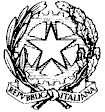 MINISTERO DELL’ISTRUZIONE DELL’UNIVERSITÀ E DELLA RICERCAISTITUTO COMPRENSIVO 4Via Divisione Acqui, 160 - 41122MODENA059/373339  -  059/373374e-Mail: moic85100d@istruzione.it   Sito WEBwww.ic4modena.it “SPORTELLI SCOLASTICI per la prevenzione dedicata e attiva” PROGETTO OPERATIVOData, 5/12/2016									Firma							           Christine Cavallari                                                                             Firma sostituita a mezzo stampa                                                                                      Ai sensi e per gli effetti dell’art. 3, c.2,                                                     D.lgs n. 39/1993NOME ISTITUTO SCOLASTICOISTITUTO COMPRENSIVO 4 VIA DIVISIONE ACQUI 160 MODENA SCUOLA CAPOFILA DELLA RETE DEGLI IC DEL COMUNE DI MODENADocente/i di riferimento del progettoIndicare nome e cognome, mail e cell. (si trasmetteranno a breve gli indirizzi di posta elettronica e il numero del cellulare)IC 4 MEDIANI SILVANA Soggetto Gestore dell' intervento Sportello ScolasticoIndicare il soggetto gestoreLE SINGOLE SCUOLE SECONDARIE DI I° GRADO AFFERENTI AI SEGUENTI ISTITUTI COMPRENSIVI DEL COMUNE DI MODENA:IC 1, IC 2, IC 3, IC 4, IC 5, IC 6, IC 7, IC 8, IC 9, IC 10.Operatore di sportelloIndicare nome e cognome, qualifica/titolo di studio, telefono, mailE’ STATO PUBBLICATO L’AVVISO DI GARA SUI SITI DEGLI IC IN DATA 1/12/2016.luogo di svolgimento Indicare quale sarà la collocazione dello sportello all'interno dell'istitutoLO SPORTELLO SI EFFETTUERA’ IN  SPAZI DEDICATI ALL’INTERNO DI OGNI SINGOLO ISTITUTO COMPRENSIVO.Periodo di realizzazioneCome sarà organizzato l'orario durante la settimana e per quale periodoSI EFFETTUERANNO IN MEDIA TRE ORE SETTIMANALI NEL PERIODO FEBBRAIO-MAGGIO 2017.Modalità di accessoDescrivere le modalità di contatto con l'operatore di sportelloIL CONTATTO PUO’ AVVENIRE:- TRAMITE INDICAZIONI DEL CONSIGLIO DI CLASSE- TRAMITE RICHIESTA DEL SINGOLO STUDENTE- TRAMITE RICHIESTA DELLA FAMIGLIAModalità di avvio del progettoDescrivere le azioni per fare conoscere il servizio alla scuolaSI PREVEDONO LE SEGUENTI AZIONI:-COMUNICAZIONE UFFICIALE AI DOCENTI E AI GENITORI ASSEMBLEE CON OPERATORI E  RAPPRESENTANTI DI CLASSE-ASSOCIAZIONI DEI GENITORIProposte ed iniziative Indicare eventuali progetti/attività da realizzareLo sportello scolastico per la prevenzione dedicata e attiva si traduce nella presenza settimanale di un operatore per la prevenzione dedicata e attiva a scuola, che si coordina con i docenti per attivare interventi rivolti al singolo o al gruppo in risposta a situazioni problematiche specifiche che emergono.L'operatore interviene in situazioni problematiche specifiche del singolo o della classe, offre attività di consulenza individuale a ragazzi/e e adulti (insegnanti, genitori, studenti/esse), fa da tramite con i servizi del territorio.In questo senso l'operatore dello sportello orienta e facilita gli interventi di promozione e prevenzione rivolti al singolo e al gruppo, che vengono in questo modo 'radicati' nella realtà della scuola.Funzioni dello sportello:consulenza individuale breve rivolta a studenti/esse, insegnanti, genitori;interventi rivolti al gruppo classe finalizzati a favorire l'integrazione tra il gruppo e prevenire contenere dinamiche relazionali distorte;interventi di gruppo rivolti ad adulti di riferimento (consigli di classe, gruppi di genitori ecc..);orientamento ai servizi pubblici e alle risorse del territorio.Caratteristiche dell'approccio operativo:intervento 'radicato' nell'anno scolastico (si avvia con intervento/consulenza su accoglienza e presentazione dello sportello alle classi prime) e nel contesto scolastico (alleanza progettuale e operativa con corpo docente);intervento continuativo: lo sportello è attivo in media 3 ore a settimana per 5 mesi;rete effettiva con i servizi del territorio;rete tra sportelli delle diverse scuole;possibile utilizzo e promozione di interventi di peer education;affidabilità organizzativa.